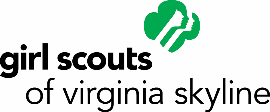 DateType of ServiceTotal TimeService Applies TowardsApproval Signature